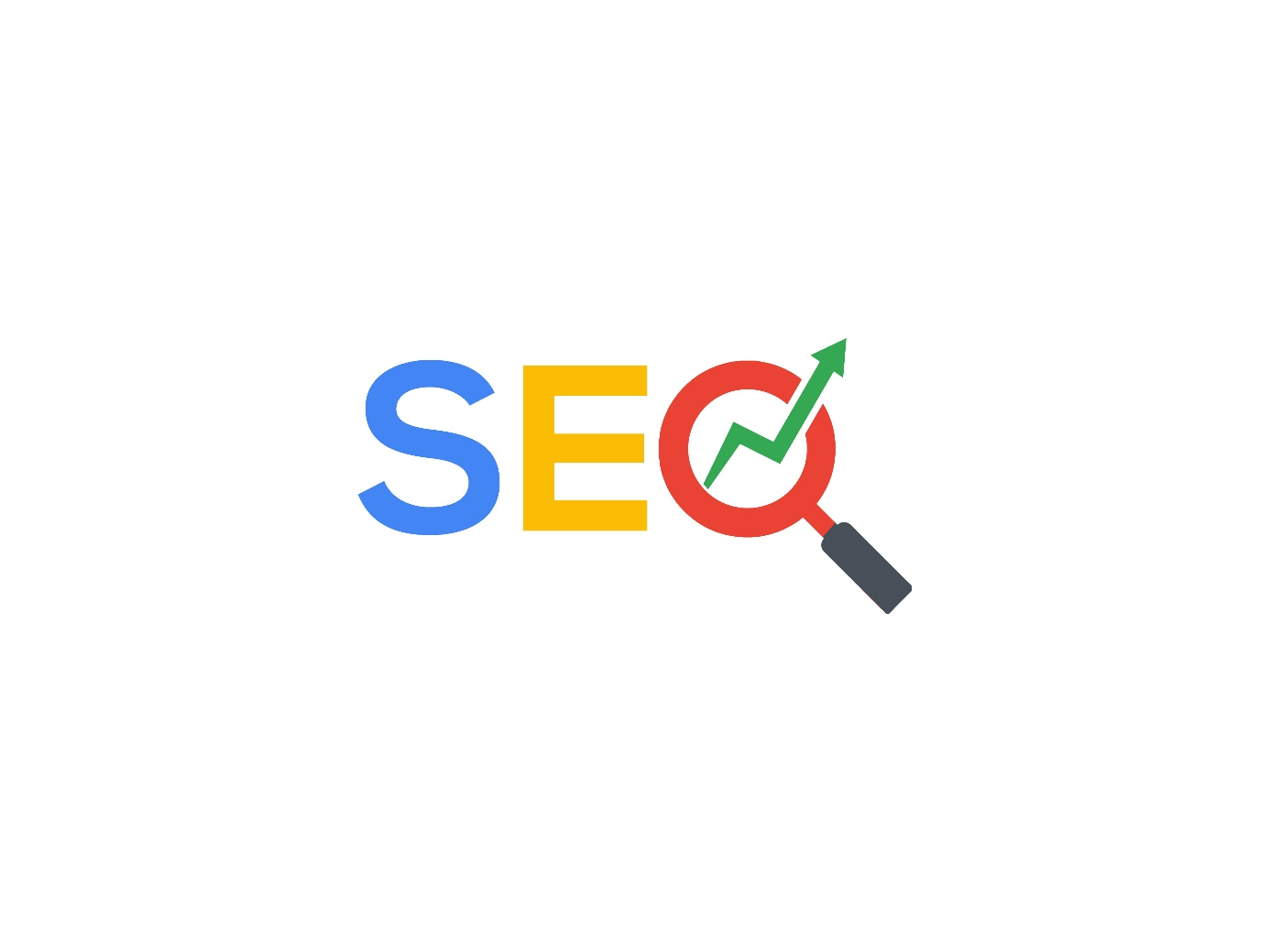 Folg. Punkte sind bei SEO-Kampagnen strikt zu unterlassen:Monatliches oder gar wöchentliches tauschen von Suchwörtern( ist nich möglich, da wir ansonsten nur Keyword-Analysen machen & sich zeitlich keine Texte ausgehen )Keine Erfolge versprechen wie zB.: Ranking #1 nach 1 Monat, etc.Im Kundengespräch sollten folg. Punkte beachtet werden:Den Aufbau & auf die benötigte Dauer einer SEO-Kampagne hinweisen.Den Kunden darauf hinweisen, dass es sich hier um keine „Paid-Ad“ handelt, sondern um eine Kampagne, welche die organische & natürliche Auffindbarkeit der Homepage verbessert.Den Umfang der SEO-Kampagne erläuternDem Kunden bitte auch erläutern, dass von den monatlichen Stunden nicht nur für Ihn sichtbare Texte & OnSites erstellt werden, sondern auch Blogkommentare, Firmenbucheinträge & allgemeines Backlinking erstellt / betrieben wird.Auf die Wichtigkeit der Prozesse hinweisen.Falls der Kunde einige Prozesse für unwichtig empfinden sollte, dann bitte erklären, dass
diese Tasks NUR bei gemeinsamer Umsetzung das Ranking steigern.Abklären wer die Änderungen übernimmt.Falls der Kunde die Änderungen selbst übernehmen möchte, dann bitte darauf hinweisen, dass bei FALSCHER oder KEINER Umsetzung der Empfehlungen sich auch kein Erfolg der Kampagne einstellen wird.Die Dauer der 3 häufigsten Tasks bei Boost:Zur Info, falls der Kunde im Laufe der Kampagne fragen hat, wann welcher Task abgeschlossen wird.Ablauf einer SEO-Kampagne:Bitte bei einem neuen Kunden beachten & keine falschen Versprechungen machen!TASKVon Boost gebuchte StundenAnmerkungenImplementierung eines Textes3h +1h ReportingBei einem SEO-Starter Abo geht somit ein ganzer Monat verloren.Umsetzung der OnSites3h +1h ReportingBei einem SEO-Starter Abo geht somit ein ganzer Monat verloren.Erstellung von Text & OnSites3h +1h ReportingBei einem SEO-Starter Abo geht somit ein ganzer Monat verloren.TASKDAUERBESCHREIBUNGOnboarding von Boost1 – 7 TageIn diesem Zeitraum schicken wir Boost die Daten von dem Auftrag & warten auf die Suchwortanalyse.OnSite ErstellungIm Laufe der ersten 30 TageDie OnSites ( Metadaten ) von Boost werden erstellt & wir leiten diese zum Kunden weiter für etwaige Änderungen oder die Umsetzung.SEO – TexterstellungIm Laufe der ersten 30 TageDer SEO-Text wird erstellt und dem Kunden zugeschickt für etwaige Änderungswünsche oder der Umsetzung.Umsetzung der OnSite / TexteGeschieht im 2. MonatEntweder OnSites oder Texte werden auf der Homepage implementiert.Erweiterung des Link PortfoliosGeschieht ab Beginn der Kampagne – Nimmt alle Stunden in Anspruch sobald die Umsetzung der Empfehlungen abgeschlossen ist.Das Link-Portfolio des Kunden wird erweitert. ( Allgemein Offsite Verlinkungen, Firmbucheinträge, Blogkommentare usw.werden erstellt )